ПОЛОЖЕНИЕ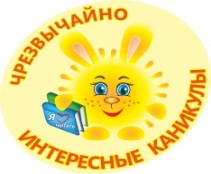 о проведении Городского конкурса«Книга Читательских Рекордов»ЦЕЛЬ: Конкурс проводится в рамках Летней программы чтения «Чрезвычайно интересные каникулы» с целью привлечения детей к чтению.ОРГАНИЗАТОРЫ: Муниципальное казённое учреждение «Централизованная библиотечная система»УЧАСТНИКИ: читатели от 7 до 14 лет и читающие семьиСРОКИ ПРОВЕДЕНИЯ; с 1 июня по 31 августаУСЛОВИЯ УЧАСТИЯ;Желающие принять участие в конкурсе должны быть читателями библиотеки по месту жительства (если не являются таковыми, то необходимо записаться).Каждый участник, объявляя библиотекарю о своём желании участвовать в конкурсе, регистрируется и получает свой уникальный номер, который состоит из номера библиотеки, порядкового номера и обозначения номинаций:Семейная – «С», Индивидуальная «И» +возрастная группа: 7-8 лет –  I, 9-10 лет –   II,  11-12 лет –  III, 13-14 лет – IV.ПРИМЕР: 22.15.И-IV (читатель библиотеки № 22, 15 по счёту, индивидуальный участник,  возрастная группа 13-14 лет)В читательский формуляр читателя вкладывается специальная закладка с аббревиатурой названия конкурса «КЧР» и указанием регистрационного номераПри сдаче прочитанных книг библиотекарь простым карандашом записывает в читательский формуляр количество страниц напротив каждой сданной книги.Каждые 10 дней библиотеки-филиалы передают в ОМР сведения о количестве прочитанных участниками книг: регистрационный номер, кол-во книг, кол-во страниц (с учётом предыдущих цифр)Для подтверждения того, что книга прочитана, библиотекари будут задавать вопросы по тексту книги. Периодические издания не учитываются. Подсчёт книг будет вестись с указанием страниц, например: 3 книги (20,200,130 стр. или 350 стр.)ИТОГИ:Предварительные итоги конкурса в виде диаграммы будут выкладываться в библиотечной группе «ЧИК и друзья». Таким образом, каждый участник будет видеть результаты своих соперниковСо 2 по 6 сентября библиотеки-филиалы готовят Резюме на своих конкурсантов по форме (См.Приложение) и отправляют их по электронной почте Ромасько Л.И. romasko.larisa@mail.ruС 9 по 13 сентября работает жюриВсем участникам будут высланы электронные свидетельстваПобедителям будут вручены Дипломы на праздничном закрытии Летней программы чтения.Телефон для справок: 53-81-00